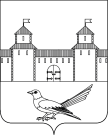 от 08.10.2015г.  №_ 450-п О внесении изменений в постановление администрации города Сорочинска Оренбургской области от 07.03.2014г. №77-п «Об утверждении плана мероприятий по реализации на территории муниципального образования город Сорочинск Оренбургской области в 2014-2016 годах Стратегии государственной национальной политики Российской Федерации на период до 2025 года»Во исполнение Указа Президента Российской Федерации от 19 декабря 2012 г. N 1666 "О Стратегии государственной национальной политики Российской Федерации на период до 2025 года", статьями 32, 35, 40 Устава муниципального образования Сорочинский городской округ Оренбургской области, администрация города Сорочинска Оренбургской области постановляет:1. По всему тексту постановления слова «муниципальное образование город Сорочинск Оренбургской области» в соответствующем числе и падеже заменить словами «муниципальное образование Сорочинский городской округ Оренбургской области» в соответствующем числе и падеже.2. Дополнить план мероприятий по реализации на территории муниципального образования Сорочинский городской округ Оренбургской области в 2014-2016 годах Стратегии государственной национальной политики Российской Федерации на период до 2025 года преамбулой согласно приложению.3. Настоящее постановление вступает в силу со дня его подписания и подлежит официальному опубликованию.4. Контроль за исполнением настоящего постановления возложить руководителя аппарата (управляющего делами) администрации городского округа Черных И.Н.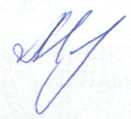 И.о. главы администрации города Сорочинска 									Т.П.МелентьеваРазослано: в дело, Черных И.Н., Вагановой И.Н., Федоровой Т.В., Вагиной Н.В., прокуратуреПриложениек постановлению администрациигорода Сорочинска Оренбургской области от 08.10.2015г. №450-пПлан мероприятий по реализации на территории муниципального образования Сорочинский городской округ Оренбургской области в 2014 - 2016 годах Стратегии государственной национальной политики Российской Федерации на период до 2025 года1. Характеристика текущего состояния сферы межэтнических и конфессиональных отношенийРост этнического самосознания, характерный для современного мира - это естественное явление и как показывает мировая практика, несмотря на развивающиеся процессы глобализации, этнический и религиозный фактор приобретают все большую значимость.В современном, быстро изменяющемся мире, национальные культуры вступают в плодотворное взаимодействие, происходит их активное взаимопроникновение и взаимообогащение. Человек постоянно контактирует с представителями других национальностей, культур, конфессий, социальных слоев, поэтому важно научить его уважать культурные ценности, как своего народа, так и представителей других культур, религий, научить находить общие точки соприкосновения и взаимопонимания. Несоблюдение этих принципов общения, неприятие языка, традиций, обычаев, обрядов, являющихся привычной нормой существования для других людей, может привести к возникновению на национальной почве различного рода конфликтов, в том числе и межкультурных, и межнациональных. В крайних формах своего проявления эти явления находят выражение в экстремизме и терроризме, которые, в свою очередь, усиливают деструктивные процессы в обществе и ведут к его разобщению, нагнетанию социальной напряженности, препятствуют развитию демократических институтов.Последние десятилетия именно сфера межэтнических и конфессиональных отношений все более и более актуализируются и становятся одним из основных дестабилизирующих факторов. Информация о конфликтах, возникших на почве межэтнических и межконфессиональных отношений, не сходит со станиц газет и информационных выпусков всех телеканалов. И Россия здесь, к сожалению, не исключение. Поэтому внимание к этой сфере социальных отношений со стороны органов местного самоуправления Сорочинского городского округа, общественности не должно ослабевать. Лишь непрерывно совершенствуя систему обеспечения конституционных гарантий на свободное национально-культурное развитие народов России, мы можем противостоять основным вызовам современности: этническому сепаратизму, религиозному экстремизму и международному терроризму.Задача совершенствования сферы регулирования этнических и конфессиональных отношений особенно актуальна для многонациональных и поликонфессиональных муниципальных образования, одним из которых является Сорочинский городской округ.В Сорочинском городском округе по данным на 1 января 2015 года в традиционном добрососедстве проживают 41700 человек более 17 национальностей. Самая многочисленная из них - русские. Они составляют 86,1 % от общего числа населения городского округ а. Второе по численности место занимают татары - 6,5 %, затем идут украинцы - 1,6 %, мордва - 0,8 %, азербайджанцы, армяне и казахи по 0,7%, и другие этнические группы.Для такого многонационального и поликонфессионального муниципального образования как Сорочинский городской округ, формирование установок толерантного сознания и поведения, веротерпимости и миролюбия, профилактика различных видов экстремизма и противодействие им имеют особую актуальность. Стратегия реализации модели национальной политики заключается в удовлетворении этнокультурных потребностей жителей муниципального образования, содействии деятельности национально-культурных общественных объединений, направленной на сохранение этнокультурного наследия, содействии процессам формирования региональной и общероссийской идентичности на основе органичного сочетания этнического и гражданского самосознания.Основная цель Плана мероприятий по реализации на территории муниципального образования Сорочинский городской округ Оренбургской области в 2014 - 2016 годах Стратегии государственной национальной политики Российской Федерации на период до 2025 года заключается в создании необходимых условий для сохранения в городском округе этнополитической стабильности. В городском округе на протяжении многих лет не наблюдались межнациональные конфликты. Межэтнические и этноконфессиональные отношения остаются стабильными, но, тем не менее, по-прежнему требуют к себе самого пристального внимания. Процессы трансформации, происходящие в последние годы в российском обществе, события на Северном Кавказе, террористические акты прямо или косвенно влияют на этнополитический климат муниципального образования. Возникают некоторые элементы скрытой напряженности.Постоянное внимание к проблемам межэтнических и межконфессиональных отношений является залогом бесконфликтного развития общества, а удовлетворение национально-культурных запросов населения способствует снижению уровня ксенофобии, преодолению экстремистских тенденций и, в конечном счете, позволяет сохранить в муниципальном образовании этнополитическую стабильность.Реализация Плана мероприятий по реализации на территории муниципального образования Сорочинский городской округ Оренбургской области в 2014 - 2016 годах Стратегии государственной национальной политики Российской Федерации на период до 2025 года позволит сохранить стабильность в сфере этноконфессиональных отношений, будет способствовать развитию принципов толерантности у населения городского округа. Комплекс мероприятий, заложенных в Плане мероприятий по реализации на территории муниципального образования Сорочинский городской округ Оренбургской области в 2014 - 2016 годах Стратегии государственной национальной политики Российской Федерации на период до 2025 года, направлен на осуществление мониторинга, прогнозирования и предупреждения конфликтов на национальной и религиозной почве и предполагает снижение уровня конфликтности в межнациональных и этноконфессиональных отношениях, что позволит сформировать условия для социализации этнокультурных обществ, их интеграции в структуру гражданского общества, снижения уровня протестных настроений  в национальной среде.Администрация города Сорочинска Оренбургской областиП О С Т А Н О В Л Е Н И Е 